 Представляю Вашему вниманию герб группы «Петушок»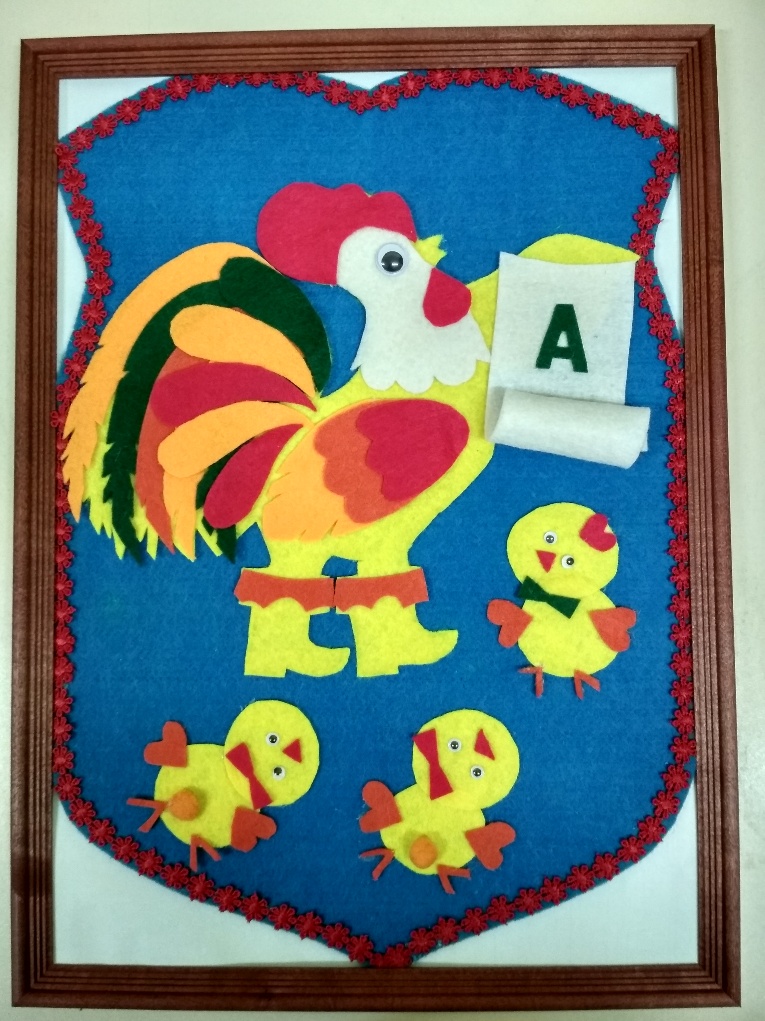 Девиз: «НАША РАБОТА – ЛЮБОВЬ И ЗАБОТА»Петушок всегда встаётЗвонко песенки поёт,Но и мы не отстаём Вместе с солнышком встаём!Веселимся и играем,Никогда не унываем!Вся наша жизнь в группе заключается в слове:П  Е  Т  У  Ш  О  КП – пунктуальныйЕ – единыйТ – талантливыйУ – уверенныйШ – шутливыйО – ответственныйК – коллективВоспитатели: Бучина А.К.                           Мурадова Д.А.